Non-businessPersonal data which does not belong to Munson's Pickles and Preserves Farm. Data is not encrypted and cannot be tracked or revoked. Do not use Personal to classify any personal data which is collected by or which belongs to Munson's Pickles and Preserves Farm. Such content should be marked as either Confidential or Highly Confidential.Use Case for label1. You are writing an email (using your work provided device) to a friend and want to share photos from your last vacation. 2. You are planning a weekend getaway with your spouse and sharing the brochure over email. 3. You are writing a mail requesting updated car insurance rates. Examples of data commonly classified as Non-business include but is not limited to:Manufacturing Industry: Personal, not related to work Retail Industry: Personal, not related to workGovernment Agency: Personal, not related to workFinancial Industry: Personal, not related to workHealthcare Industry: Personal, not related to workCommerical Industry: Personal, not related to workPublicBusiness data specially prepared and approved for public consumption. Data is not encrypted and cannot be tracked or revoked.Use Case for label1. Responding to a customer regarding an in-market product query 2. Links to publicly available blog articles, marketing videos, forum links 3. Sharing links to externally posted jobsExamples of data commonly classified as Public include but is not limited to:Manufacturing Industry: Job descriptionRetail Industry: RecordingsGovernment Agency: Court casesFinancial Industry: Letters and booksHealthcare Industry: PhotographsCommerical Industry: MapsGeneralBusiness data which is NOT meant for public consumption. However, this can be shared with internal employees, business guests and external partners as needed. Data is not encrypted and cannot be tracked or revoked. Use Case for label1. Newsletter for the organization 2. New Employee Orientation training content or email 3. Sharing any non-sensitive business contentExamples of data commonly classified as General include but is not limited to:Manufacturing Industry: NameRetail Industry: HeightGovernment Agency: AddressFinancial Industry: AgeHealthcare Industry: SignatureCommerical Industry: General information formsConfidential- All EmployeesData is classified and protected. Munson’s Pickles and Preserves Farm employees can edit, reply, forward, and print. Recipient can unprotect content with proper justification.Use Case for label1. A functional specification which needs to be viewed only by Munson's Pickles and Preserves Farm employees2. Marketing campaign development for a new product through an external ad firm 3. A mail from Munson's Pickles and Preserves Farm Senior Leadership Team on new compliance guidanceExamples of data commonly classified as Confidential-All Employees include but is not limited to:Manufacturing Industry: Vendor bid informationRetail Industry: Non-disclosure agreementsGovernment Agency: Joint venture agreementsFinancial Industry: Bank accountHealthcare Industry: Patient confidentiality agreementsCommerical Industry: Proprietary computer softwareConfidential- All Employees ExtendedData is classified and protected. Munson’s Pickles and Preserves Farm employees and non-employees can edit, reply, forward, and print. Recipient can unprotect content with proper justification. Use Case for label1. A Teams site to share and collaborate on release of new pickle line with social influencers2. New process for submitting expenses including sub-contractor travel3. A email from Munson's Pickles and Preserves Farm project team to vendor to discuss start datesExamples of data commonly classified as Confidential-All Employees Extended include but is not limited to:Manufacturing Industry: Product designRetail Industry: Marketing strategyGovernment Agency: Student recordsFinancial Industry: Financial recordsHealthcare Industry: Health recordsCommerical Industry: Credit Card numbersHighly Confidential- All EmployeesData is classified and protected. Munson’s Pickles and Preserves Farm employees and non-employees can edit, reply, forward, and print. Recipient can unprotect content with proper justification. Information not available to the public and limited to only Munson’s Pickles and Preserves Farm employees.Use Case for label1. Contacting your Human Resources with a sensitive concern 2. A email from leadership on the upcoming quarterly performance and guidance 3. List of potential candidates for an open position for the board of directors Examples of data commonly classified as Highly Confidential-All Employees include but is not limited to:Manufacturing Industry: Business operations or inventory figuresRetail Industry: Competitive researchGovernment Agency: Security clearanceFinancial Industry: Banking information Healthcare Industry: Medical research dataCommerical Industry: Product specificationsHighly Confidential- All Employees ExtendedData is classified and protected. Munson’s Pickles and Preserves Farm employees and non-employees can edit, reply, forward, and print. Recipient can unprotect content with proper justification. Information not available to the public and limited to only Munson’s Pickles and Preserves Farm employees and non-employees involved in specific projects or initiatives.Use Case for label1. Sharing next-gen feature prep work which includes customer profile details2. Procedures using patient date at a doctors' offices for medical supply representatives 3. Upcoming a merger with mortgage company detailing reduction in forceExamples of data commonly classified as Highly Confidential-All Employees Extended include but is not limited to:Manufacturing Industry: Blueprints or designsRetail Industry: GDPRGovernment Agency: Passport informationFinancial Industry: FDICHealthcare Industry: HIPPACommerical Industry: Chemical formulasMunson’s Pickles and Preserves Farm Data Labels & Examples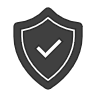 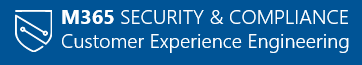 The purpose of these documents is to educate on when and how to label sensitive data that can be applied to emails, documents, SharePoint sites, OneDrive, etc... The same labels apply across Office on Mac, iOS, Android, Windows, and web. Munson's Pickles and Preserves Farm want to prevent our sensitive data being used in the wrong manner. We understand that all data is not the same and have many options for each use case internally.Data labels & apps supported in Munson's Pickles and Preserves Farm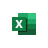 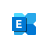 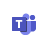 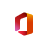 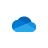 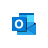 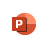 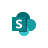 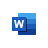 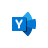 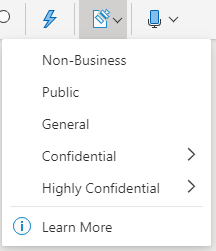 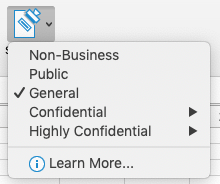 Figure 1: Screen shot of label choices for Office 365, O365_Mac, Office for Android, Office for IOS, WebLabels color coded for examples in supporting documentation to illustrate applying to files and emails to comply with Munson’s information protection policies.Munson's Pickles and Preserves Farm Labels:  Non-Business  Public  General  Confidential      Confidential – All Employees     Confidential - All Employees Extended Highly Confidential      Highly Confidential - All Employees     Highly Confidential - All Employees ExtendedThe purpose of these documents is to educate on when and how to label sensitive data that can be applied to emails, documents, SharePoint sites, OneDrive, etc... The same labels apply across Office on Mac, iOS, Android, Windows, and web. Munson's Pickles and Preserves Farm want to prevent our sensitive data being used in the wrong manner. We understand that all data is not the same and have many options for each use case internally.Data labels & apps supported in Munson's Pickles and Preserves FarmFigure 1: Screen shot of label choices for Office 365, O365_Mac, Office for Android, Office for IOS, WebLabels color coded for examples in supporting documentation to illustrate applying to files and emails to comply with Munson’s information protection policies.Munson's Pickles and Preserves Farm Labels:  Non-Business  Public  General  Confidential      Confidential – All Employees     Confidential - All Employees Extended Highly Confidential      Highly Confidential - All Employees     Highly Confidential - All Employees ExtendedThe purpose of these documents is to educate on when and how to label sensitive data that can be applied to emails, documents, SharePoint sites, OneDrive, etc... The same labels apply across Office on Mac, iOS, Android, Windows, and web. Munson's Pickles and Preserves Farm want to prevent our sensitive data being used in the wrong manner. We understand that all data is not the same and have many options for each use case internally.Data labels & apps supported in Munson's Pickles and Preserves FarmFigure 1: Screen shot of label choices for Office 365, O365_Mac, Office for Android, Office for IOS, WebLabels color coded for examples in supporting documentation to illustrate applying to files and emails to comply with Munson’s information protection policies.Munson's Pickles and Preserves Farm Labels:  Non-Business  Public  General  Confidential      Confidential – All Employees     Confidential - All Employees Extended Highly Confidential      Highly Confidential - All Employees     Highly Confidential - All Employees Extended